Kultūros paveldo objekto būklės tikrinimo taisyklių priedas Kauno miesto savivaldybės administracijos Kultūros paveldo skyrius(dokumento sudarytojo pavadinimas)KULTŪROS PAVELDO OBJEKTO BŪKLĖS PATIKRINIMO AKTAS2016-07-01		Nr. (data)		KAUNAS(užpildymo vieta)FOTOFIKSACIJA  Kultūros vertybės kodas:26603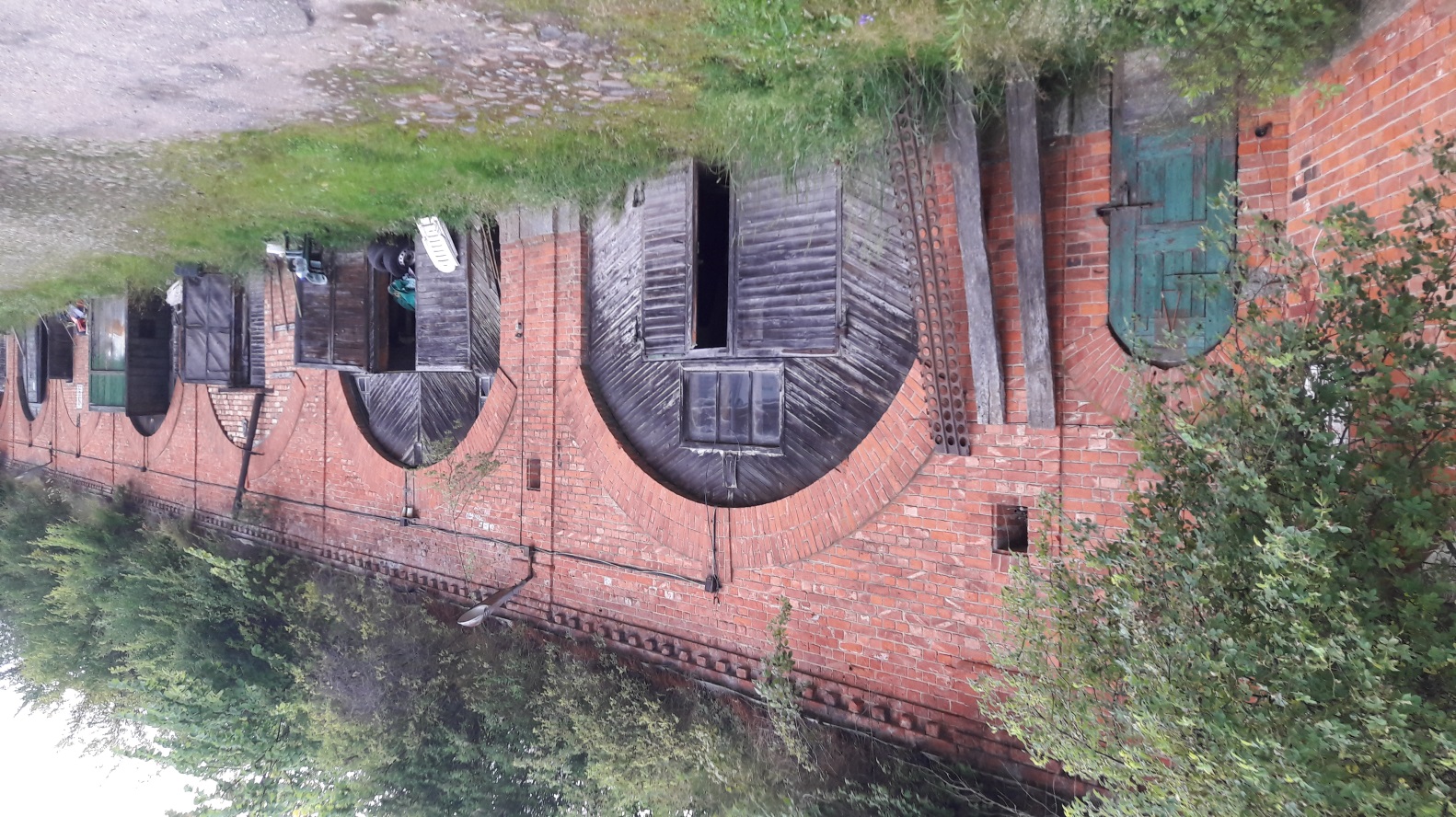 Nr.11PavadinimasSeptintas sandėlis. ŠR fasadasSeptintas sandėlis. ŠR fasadasSeptintas sandėlis. ŠR fasadasFotografavoFotografavoStudentė-praktikantė Agnė ŠilanskaitėStudentė-praktikantė Agnė ŠilanskaitėStudentė-praktikantė Agnė ŠilanskaitėData2016-07-01  Kultūros vertybės kodas:26603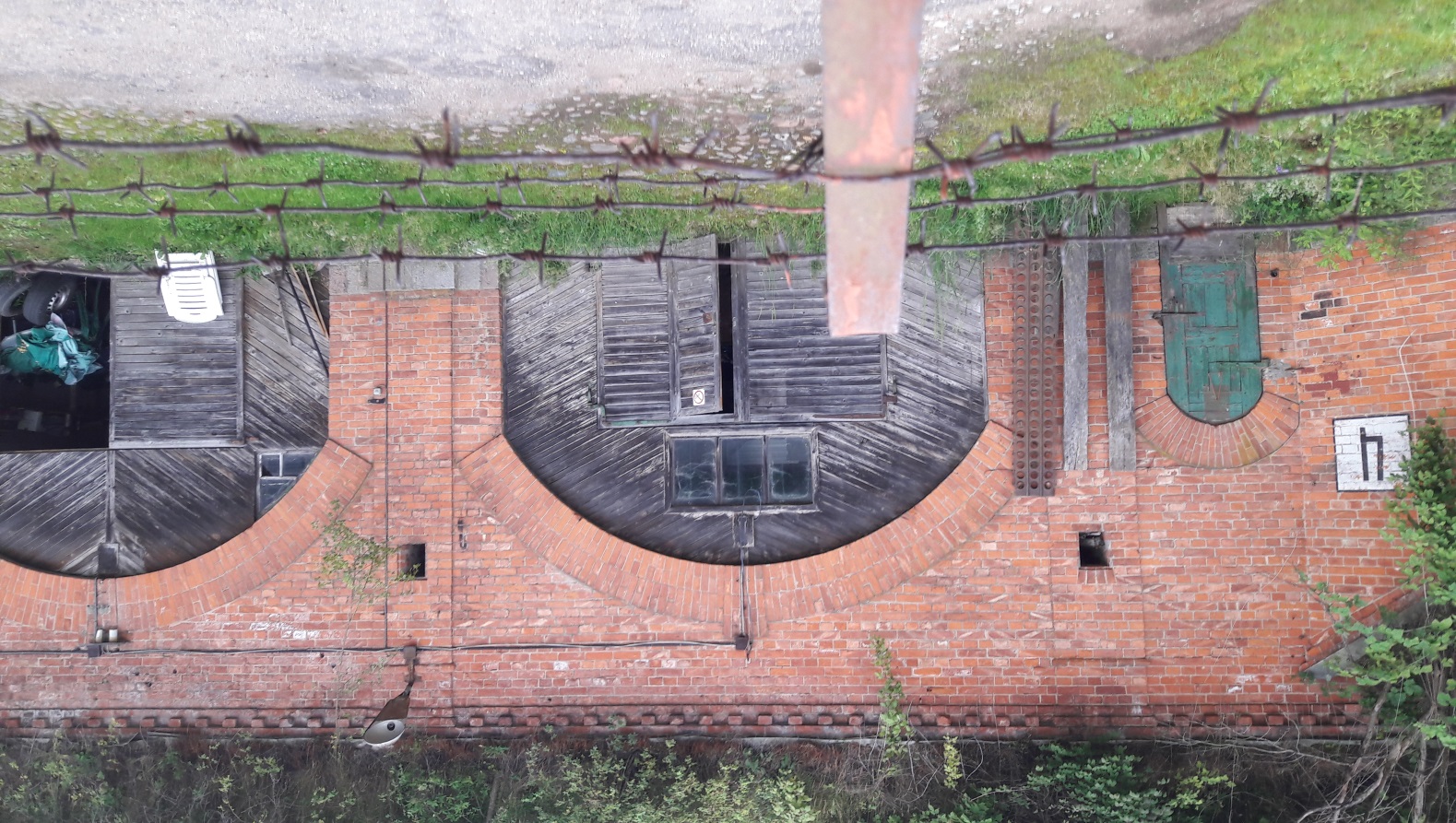 Nr.11PavadinimasSeptintas sandėlis. ŠR fasado įėjimas į patalpą Nr. 1Septintas sandėlis. ŠR fasado įėjimas į patalpą Nr. 1Septintas sandėlis. ŠR fasado įėjimas į patalpą Nr. 1FotografavoFotografavoStudentė-praktikantė Agnė ŠilanskaitėStudentė-praktikantė Agnė ŠilanskaitėStudentė-praktikantė Agnė ŠilanskaitėData2016-07-01  Kultūros vertybės kodas:26603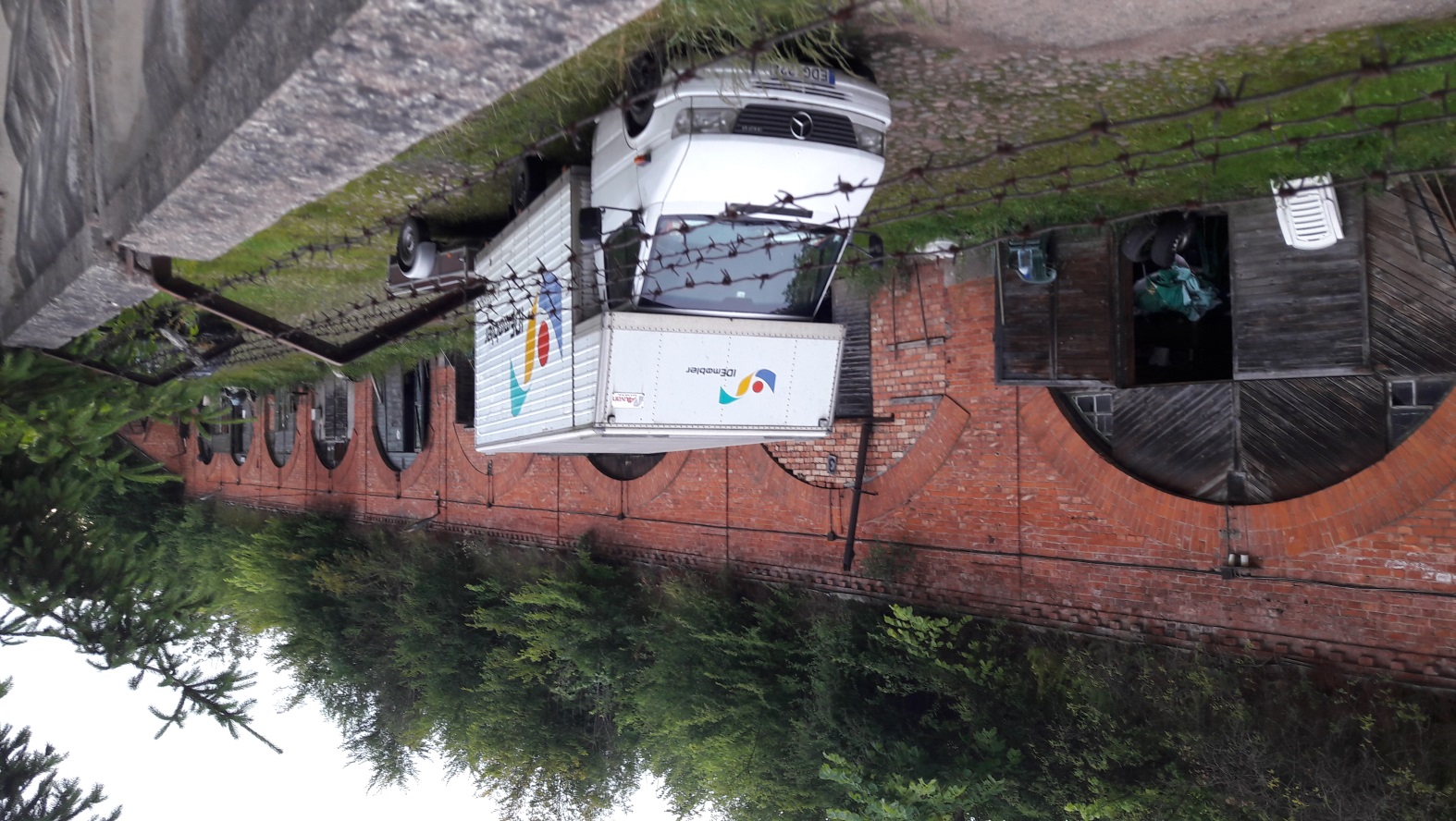 Nr.33PavadinimasSeptintas sandėlis. ŠR fasado įėjimaiSeptintas sandėlis. ŠR fasado įėjimaiSeptintas sandėlis. ŠR fasado įėjimaiFotografavoFotografavoStudentė-praktikantė Agnė ŠilanskaitėStudentė-praktikantė Agnė ŠilanskaitėStudentė-praktikantė Agnė ŠilanskaitėData2016-07-01